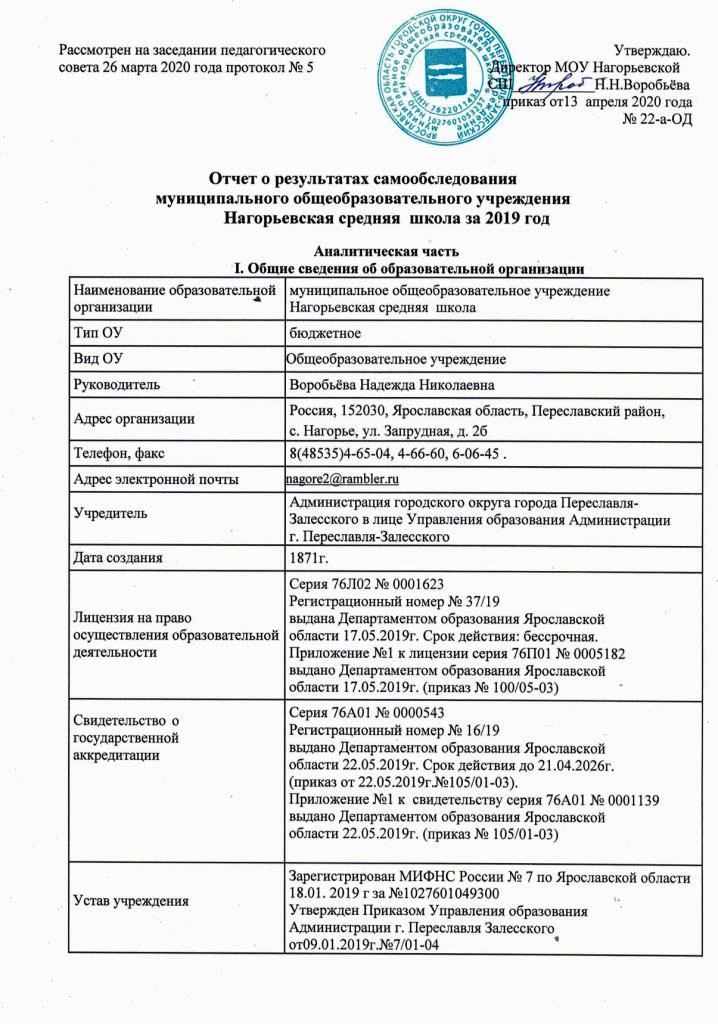 Система управления организациейДеятельность школы регламентируется следующими локальными актами:приказами и распоряжениями директорашколыположениямиправиламиправами иобязанностямидоговорамиинструкциямиправилами приемаобучающихсярежимом занятийобучающихсяформами, периодичностью и порядком текущего контроля успеваемости и промежуточной аттестацииобучающихсяпорядком и основаниями перевода, отчисления и восстановленияобучающихсяиными локальными актами, утвержденными в установленном порядке и в рамках имеющихся у школыполномочий.муниципальное общеобразовательное учреждение Нагорьевская средняя школа расположена  на окраине села Нагорье Переславского района Ярославской области по адресу: с, Нагорье ул. Запрудная, д.2б.Школа представляет собой модель классической общеобразовательной школы, открытой для всех учащихся, старающейся обеспечить хороший уровень подготовки по всем предметам, интеллектуальное, нравственное, физическое развитие ребенка. Школа является некоммерческой государственной бюджетной организацией, входит в муниципальную систему образования городского округа г.Переславль-ЗалесскийЯвляясь общеобразовательным учреждением, школа ориентируется на обучение, воспитание и развитие всех обучающихся и каждого в отдельности (с учетом возрастных, физиологических, психологических, интеллектуальных и личностных особенностей, образовательных потребностей и возможностей). Создает адаптивную педагогическую систему и максимально благоприятные условия для умственного и физического развития каждого ребенка.Администрация ОУ:Оценка образовательнойдеятельностиОсновным видом деятельности Школы является реализация общеобразовательных программ начального общего, основного общего и среднего общего образования. С учетом потребностей и возможностей личности основные программы осваиваются в следующих формах: очное обучение, семейное образование.Школа является некоммерческой организацией. Общеобразовательное учреждение не оказывает населению, предприятиям, учреждениям и организациям платные дополнительные образовательные услуги, не предусмотренные соответствующими образовательными программами и федеральными государственными образовательнымистандартами.Обучение и воспитание в школе носят общедоступный, светский характер и ведутся на русском языке. В образовательном учреждении два   ученика с ОВЗ,  обучающиеся по АООП, имеется 1 ученик –инвалид.Образовательная деятельность в Школе организуется в соответствии с Федеральным законом от 29.12.2012 № 273-ФЗ «Об образовании в Российской Федерации», ФГОС начального общего, основного общего и среднего общего образования, СанПиН 2.4.2.2821-10 «Санитарно- эпидемиологические требования к условиям и организации обучения в общеобразовательных учреждениях», основными образовательными программами по уровням, включая учебные планы, годовые календарные графики, расписанием занятий.Учебный план 1–4 классов ориентирован на 4-летний нормативный срок освоения основной образовательной программы начального общего образования (реализация ФГОС НОО), 5–9 классов – на 5-летний нормативный срок освоения основной образовательной программы основного общего образования (реализация ФГОС ООО), 10–11 классов – на 2-летний нормативный срок освоения образовательной программы среднего общего образования (ФГОС СОО).Контингент образовательного учреждения.Контингент обучающихся снижается, движение учащихся происходит по объективным причинам (переезд в другие районы города, за пределы города) и не вносит дестабилизацию в процесс развития школы.Цель работы школы: повышениеэффективности работы школы.Для реализации цели  в 2019г. школа решала следующие задачи:-внедрение ФГОС СОО-дальнейшая работой над единой методической темой «Внедрение ФГОС в средней школе»;-усиление соблюдений требований безопасности в школе;-использование проектного управления:А) проект: Развитие школьного самоуправленияБ) проект: Научно-практическая конференция школьников-приведение в соответствие нормативной базы по ФГОС СООИнформацию о режиме занятий, количестве смен, формах  обучения, воспитательной работе и её направлениях можно найти на страницах школьного сайта. А именно в разделе «Сведения об образовательной организации» -  http://nagore.edu.yar.ru/Школа не оказывает услуги по реализации общеобразовательных программ дополнительного образования.Содержание и качество подготовкиучащихсяИтоги 2018-2019 учебного годаСравнение результатов учебной деятельности по итогам 2018-2019 учебного года по 1-11 классам с предыдущими годами:В целом по школе успеваемость повысилась,  качество знаний колеблется в пределах: +,- 3%.Результаты государственной итоговой аттестации обучающихся 9-х классовВ 2018-2019 учебном году в МОУ Нагорьевская СШ  в 9 классе обучался 21 ученик. Все они были допущены к государственной итоговой аттестации. Обучающиеся 9 класса кроме обязательных предметов выбирали ещё два предмета для прохождения государственной итоговой аттестации. Все обучающиеся проходили ГИА в форме основного государственного экзамена.Коэффициент участияОбучающиеся школы выбрали для прохождения ГИА почти все предметы. Наиболее выбираемыми оказались обществознание, география, биология, химия. Коэффициент участия обучающихся школы выше в сравнении с  областью по истории, химии, биологии, литературе, обществознанию; ниже по физике.Результаты ОГЭ – справляемостьРезультаты ОГЭ – успешностьРезультаты ОГЭ – средний баллСправляемость на всех предметах, кроме русского языка, составила по школе 100%, средний балл выше среднего областного по историиПолучил только отличные отметки на всех экзаменах 1 выпускник 9 класса (4%). Только хорошие и отличные знания на государственной итоговой аттестации показали 5 выпускников, что составляет 20 % от числа обучающихся, сдававших экзамены.20 выпускников  9-х классов выдержали государственную итоговую аттестацию и получили аттестат об основном общем образовании, один не сдал экзамен по русскому языку, 2из них – аттестат с отличием. 8 выпускников продолжили обучение в 10 классе МОУ Нагорьевская СШ.Результаты государственной итоговой аттестации обучающихся 11-х классовВ 2018-2019 учебном году в МОУ Нагорьевская СШ  в 11 классе обучалось 11 учеников. Все они были допущены к государственной итоговой аттестации. Для успешного прохождения государственной итоговой аттестации и получения аттестата о среднем общем образовании обучающимся необходимо было сдать ЕГЭ по обязательным предметам – математике и русскому языку. Остальные предметы являлись предметами по выбору, решение об участие в ЕГЭ по этим предметам принималось выпускниками самостоятельно.Таблица выбора предметов по выбору для сдачи ЕГЭНаиболее выбираемым предметом для сдачи ЕГЭ по выбору стала математика (база) (её выбрали 54,5 % выпускников 11 класса). Большое количество выпускников выбрали для сдачи ЕГЭ биологию, химиюи математику (профиль)..Результаты ЕГЭ – справляемостьРезультаты ЕГЭ – средний баллСправляемость на ЕГЭ составила 100%.	Средний балл на ЕГЭ по математике базового уровня и биологии выше среднего балла по области.Все выпускники 11 класса получили аттестат о среднем общем образовании. Участие обучающихся МОУ Нагорьевская СШ  в олимпиадном движении (ВОШ).ВостребованностьвыпускниковВыпускники МОУ Нагорьевская СШ  продолжают обучение в образовательных учреждениях высшего и среднего профессионального образования городов Центрального федерального округа России.Специальности, выбираемые выпускниками различны. Успешной социализации выпускников способствует система профориентационной работы с учащимися и профилизации на уровне среднего общего образования.38% выпускников 9 классов продолжили своё образование в школе. Внутренняя системаоценкиРезультаты внутреннего мониторинга при реализации программ:Начальное общееобразование:МатематикаРусский языкРезультаты всероссийских проверочных работ в 4-х классах 2019г.МатематикаРусский языкОкружающий мирОсновное общее и среднее общее образование:В конце учебного года согласно графику, были проведены административные итоговые контрольные работы по разным предметам.График прилагается.Учителя-предметники  и администрация провели анализ итоговых контрольных работ.По истории в 5 классе справляемость – 77,8%, качество – 16,7%По биологии в 5 классе справляемость – 85%, качество – 30%По математике в 5 классе справляемость – 77,8%, качество – 44,4%По русскому языку в 5 классе справляемость – 80%, качество – 40%По истории в 6 классе справляемость – 77,8%, качество – 16,7%По биологии в 6 классе справляемость – 76,2%, качество – 14,3%По математике в 6 классе справляемость – 78,9%, качество – 15,8%              По русскому языку в 6 классе справляемость–84,2%, качество – 52,6%              По обществознанию в 6 классе справляемость – 100%, качество – 30%По географии в 6 классе справляемость – 94,7%, качество – 36,8%
По русскому языку в 7 классе справляемость–92%, качество - 38%По русскому языку в 8 классе справляемость–80%, качество – 44%По физике в 9 классе справляемость – 100%, качество -0%По математике в 7 классе справляемость – 90 %, качество – 47% По математике в 8 классе справляемость – 98%, качество - 27 %По математике в 11 классе справляемость – 100%,качество – 100%По химии в 11 классе справляемость – 75%По математике в 9 классе справляемость – 55%,качество – 25%По химии в 9 классе справляемость – 100%,качество – 40%По русскому языку в 9 классе справляемость – 85,7%,качество – 42,8%По истории в 9 классе справляемость – 100%, качество 50% По литературе в 9 классе справляемость-50 %, качество -0%По математике в 10 классе справляемость – 92,7%, качество – 50%По обществознанию в 9 классе справляемость-80%, качество – 26,7%По информатике в 8классе справляемость–77%, качество – 58%В течение учебного года по полугодиям администрацией осуществлялся контроль за прохождением программ. В ходе проверки выяснилось, что все учителя прошли программу по своемупредмету.Выводы: в ходе осуществления контрольно-оценочной деятельности учителя выявлены проблемы и трудности в организации учебной деятельности в условиях внедрения ФГОС в учебныйпроцесс.Рекомендации: администрации школы решить проблемы в организации учебной деятельности; администрации школы и учителям отслеживать динамику развития учащихся, создавая при этом эмоциональный комфорт и условия для самовыражения, самопознания, саморазвития каждого ученика, выявлять и реализовывать образовательный потенциал учащихся, учителям реализовать деятельностный подход в обучении и индивидуальный подход к учащимся с целью повышения качества образования, совершенствовать систему контроля за состоянием и ведением школьной документации.Опрос родителей в 2019 году            ИТОГО:По результатам анкетирования 2019 года выявлено, что количество родителей, которые удовлетворены качеством образования в Школе – 82 %, количество обучающихся, удовлетворенных образовательным процессом –73%.Оценка кадровогообеспеченияКадровый потенциал педагогов в школе следующий: в коллективе работало20 педагогов. Отличительной чертой образовательного учреждения является то, что многие её выпускники связали свою судьбу с образованием. На сегодняшний день из педагогических и руководящих работников школы 90% являются её выпускниками.по стажу педагогической работы- по квалификационным категориямСреди педагогов школы:«Отличник народного просвещения» -5«Заслуженный учитель РФ» -1«Почетный работник общего образования» -3Награждены Грамотой Министерства образования РФ – 3Награждены Грамотой Департамента образования Ярославской области – 15Победитель НПОП «Образование»-2Победитель муниципального этапа конкурса «Самый классный классный» -2По стажу работы коллектив школы достаточно однороден. Есть молодые, начинающие учителя, но преобладают педагогические работники со стажем педагогической работы более 30 лет, которые являются опытными профессионалами. В истекшем учебном году продолжилась плановая работа по повышению квалификации учителей. В течение года многие педагоги и члены администрации прошли обучение на курсах повышения квалификации на базе ИРО г. Ярославля и Ярославского педагогического университета им. Ушинского.В целях повышения качества образовательной деятельности в школе проводится целенаправленная кадровая политика, основная цель которой – обеспечение оптимального баланса процессов обновления и сохранения численного и качественного состава кадров в его развитии, в соответствии потребностями Школы и требованиями действующего законодательства.Основные принципы кадровой политики направлены:на сохранение, укрепление и развитие кадровогопотенциала;создание квалифицированного коллектива, способного работать в современныхусловиях;повышения уровня квалификацииперсонала.Оценивая кадровое обеспечение образовательной организации, являющееся одним из условий, которое определяет качество подготовки обучающихся, необходимо констатироватьследующее:- образовательная деятельность в школе обеспечена квалифицированным профессиональным педагогическимсоставом за счёт привлечения совместителей;в Школе создана устойчивая целевая кадровая система, в которой осуществляется подготовка новых кадров из числа собственныхвыпускников;кадровый потенциал Школы  развивается на основе целенаправленной работы по повышению квалификациипедагогов.Педагоги школы активно участвуют в курсовой подготовке по реализации ФГОС НОО, ФГОС ООО и ФГОС СОО. 90% педагогов школы имеют свидетельства о прохождении курсовой подготовки для работы по ФГОС начальной, основной и средней ступеней образования. В результате повышения квалификации учителей по темам самообразования, повысился уровень владения педагогов школы инновационными технологиямиобразования.Учебно-методическое и материально-техническое обеспечениеМатериальная база, ресурсы и информационно-техническое обеспечение школы отвечают требованиям нормативно-правовой документации и реализуемым образовательным программам.Школа отвечает основным требованиям современной действительности: имеется хорошая техническая база, современное мультимедийное оборудование. Это, прежде всего, наличие кабинетов, оборудованных в соответствии с нормами и требованиями образовательной программы. Большинство кабинетов оснащены современным оборудованием, способствующим процессу обучения. Необходимое лабораторное оборудование имеется в специализированных кабинетах: химии, физики, биологии. Все кабинеты начальной школы, а также кабинеты средней и старшей школы оборудованы  мультимедийной аппаратурой для организации проектной деятельности. В школе два кабинета информатики, оснащенных учебными программами в соответствии с требованиями, предъявляемыми федеральными стандартами образования.  Нужно отметить моральное старение компьютерной техники и необходимость её обновления. Имеющееся материально-техническое оснащение позволяет развивать у учащихся интерес кобучению.Школа состоит из одного здания:  старое крыло построено в 1964 г., новое в 1974г. Общая площадь 3199 квадратных метров.В школе установлены 7 интерактивных досок 10 проекторов, 46 персональных ЭВМ, 17 ноутбуков, 2 МФУ, 2 сканеров, 6 принтеров.Медицинский кабинет и процедурная по площади соответствуют санитарно-гигиеническим требованиям, оборудованы частично.В этом учебном году продолжалась интенсивная работа с официальным сайтом школы. В течение года производилось регулярное обновление материалов сайта, по мере необходимости выполнялось редактирование и дополнение имеющихся нормативно-правовых документов. Были разработаны новые страницы.Муниципальное задание на 2019 год выполнено по всем показателям (количественно и качественно).В 2019 г. приведен ремонт в пяти классах старого крыла: демонтированы встроенные шкафы, заменен линолеум, покрашены стены, заменены двери. Школьный спортзал потребовал частичной замены пола в зале и  в помещении для хранения инвентаря из-за массового распространения грибка, что и было сделано силами школьных учителей.Продолжалось оформление образовательного пространства школы: приобретены стенды «Итоговая аттестация» и «Самоуправление в школе», в коридорах старого крыла поставлены новые диванчики для отдыха обучающихся. Одной из главных задач школьной библиотеки являлось комплектование библиотечных фондов  и обеспечение учащихся необходимой литературой. Библиотечный фонд формировался в соответствии с учебным планом и образовательными программами, реализующими  образовательным  учреждением. Образовательные программы меняются, учебники устаревают, многие учебники и книги приходят в негодность, поэтому в библиотеке требуется постоянное обновление и пополнение как учебной, так и методической литературы. Велась работа с перечнем учебников, рекомендованных (допущенных) Министерством образования и науки Российской Федерации к использованию в образовательном процессе и с каталогами издательств. Совместно с учителями-предметниками и с учетом их требований формировался централизованный заказ на учебные издания. При составлении учебного плана соблюдена преемственность используемых УМК между ступенями обучения и классами, его осуществление обеспечено программами, учебниками, дидактическими материалами. В школьной библиотеке постоянно ведется прием и обработка поступившей учебной, методической литературы.Вшколефункционируетбиблиотека,книгохранилище,учебныйфонд.Читальныйзалсовмещен  с	абонементом.  Посадочных мест  9.В школьной библиотеке имеются технические средства:  компьютер, подключенный к локальной сети с выходом в Интернет, многофункциональное устройство, принтер.Ежегодно библиотечный фонд школы пополняется учебниками, соответствующими требованиям ФГОС. Имеются электронные приложения к учебникам: немецкому и английскому языку, литературе, географии, обществознанию, истории.Все помещения в школе соответствуют требованиям техники безопасности. Устранены многие замечания по предписанию Госпожнадзора: оборудован пожарный уголок, приобретён и установлен ящик для песка.Заменена распределительная коробка в столовой, приведены в соответствие провода подключения станков в мастерской, вытяжного шкафа в химии. Оборудование учебных кабинетов и помещений для детей соответствуют основным нормативам. В школе регулярно проводились дезинфекционные мероприятия, соблюдались требования санитарного содержания помещений.Осталось невыполненным предписание Роспотребнадзора о проведении ремонта школьного пищеблока из-за отсутствия финансирования.X. Финансовая деятельностьВ соответствии с Законом «Об образовании в Российской Федерации» для обеспечения государственных гарантий прав граждан на получение общедоступного и бесплатного начального общего, основного общего, среднего общего образования в МОУ Нагорьевская СШ из бюджета Ярославской области выделяются субвенции для реализации основных общеобразовательных программ в частности финансирования расходов на оплату труда работников школы, расходов на оплату учебных пособий, технических средств обучения, расходных материалов и хозяйственных нужды ( за исключением расходов на содержание зданий и коммунальных расходов, осуществляемых из местного бюджета). Объем субвенций школы рассчитывается исходя из численности обучающихся и нормативов, установленных законом Ярославской области.Информацию о финансово-хозяйственном плане и муниципальном задании можно узнать на сайте школы -  http://nagore.edu.yar.ru ПОКАЗАТЕЛИ ДЕЯТЕЛЬНОСТИ САМООБСЛЕДОВАНИЯМОУ Нагорьевская СОШ за отчетный период 2019годНаименование органаФункцииДиректорКонтролирует работу и обеспечивает эффективное взаимодействие структурных подразделений организации, утверждает штатное расписание, отчетные документы организации, осуществляет общее руководство ШколойУправляющий советРассматривает вопросы:развития образовательной организации;финансово-хозяйственной деятельности;материально-технического обеспеченияПедагогический советОсуществляет текущее руководство образовательной деятельностью Школы, в том числе рассматривает вопросы:развития образовательных услуг;регламентации образовательных отношений;разработки образовательных программ;выбора учебников, учебных пособий, средств обучения ивоспитания;материально-технического обеспечения образовательногопроцесса;аттестации, повышения квалификации педагогическихработников;координации деятельности методических объединенийОбщее  собрание работниковРеализует право работников участвовать в управлении образовательной организацией, в том числе:участвовать в разработке и принятии коллективного договора,Правил трудового распорядка, изменений и дополнений кним;принимать локальные акты, которые регламентируютдеятельность образовательной организации и связаны с правами и обязанностями работников;разрешать конфликтные ситуации между работникамии администрацией образовательнойорганизации;вносить предложения по корректировке плана мероприятий организации, совершенствованию ее работы и развитиюматериальной базыДиректор школыВоробьёва Надежда НиколаевнаЗаместитель директора по УВРЛеонтьева Наталия ИвановнаЗаместитель директора по ВРСеменова Татьяна ВикторовнаГлавный бухгалтер школыКрайнова Лариса ЕвгеньевнаУчебный годНачальная ступеньНачальная ступеньОсновная ступеньОсновная ступеньСредняя ступеньСредняя ступеньУчебный годКол-воклассовКол-воуч-сяКол-воклассовКол-воуч-сяКол-воклассовКол-воуч-ся2015-201648651092132016-201748951102132017-201848851082222018-2019486599225КлассНа начало годаНа конец годаВыбылПрибылАттестованоНе аттестованоУспеваютУспеваютУспеваютУспеваютУсловныйперевод%успеваемости% качества знанийКлассНа начало годаНа конец годаВыбылПрибылАттестованоНе аттестованоВсего Отлично Хорошо  Отл.  +  хор.Условныйперевод%успеваемости% качества знаний1 1716100162 2727112702761319010070,37%3 181800180184913010072,22%4 2425012502541014010056%1-4868622701670143246010066,19%5 21201020020145010025%626224022022099010040,9%719181018018167010038,8%819181018018077010038,8%9 22211021021077010033,3%5-9 кл10799809909923335010035,36%101514101401401111007,1%1111110011011022010018,1%10-11кл26251025025033110012,6%Пошколе21921011219416194166884110038,05%2018-2019учебный год2017-2018учебный год2016-2017учебный годНа начало года219224216На конец года210218212Аттестовано210218212Успевают210216209Не успевают023Отличники16/7,62%15/6,8%10/4,7%На «4» и «5»60/28,57%59/27%71/33,5%Качество76/36,19%74/33,881/38,2%МОУ Нагорьевская СШЯрославская областьХимия23,8% (5)16,6%Биология28,5% (6)25%География42,8% (9)40%Литература9,5% (2)3,1%История19% (4)2,4%Обществознание71,4% (15)67%Физика4,7%(1)10%МОУ Нагорьевская СШЯрославская областьРусский язык95,299,1Математика10098,3Химия10099,9Биология10098География10097,4Литература100100Обществознание10097,7История10098,7Физика10099,7МОУ НагорьевскаяСШЯрославская областьРусский язык61,972,1Математика47,656Химия6083Биология16,642,2География33,353Литература5075,7Обществознание4044,1История10068,8Физика10062,6МОУ Нагорьевская СШЯрославская областьРусский язык2930,4Математика1515,6Химия2124,4Биология2324,4География1820,1Литература2124,1Обществознание2223,8История3627,8Физика2022,7Предмет МОУ НагорьевскаяСШБиология 5 (45,4%)Химия 5 (45,4%)Физика 2 (18,1%)Обществознание 4 (19%)Математика  (база)  6 (54,5%)Математика  (профиль)5 (45,5%)География 1(9,01%)Предмет МОУ Нагорьевская СШЯрославская областьМатематика база10099,67Математика профиль10099,90Русский язык10099,98Химия 10092,41Физика 10096,69Биология 10092,45Обществознание 10090,87География 100100Предмет МОУ Нагорьевская СШ Ярославская областьМатематика база5,04,36Математика профиль50,460,80Русский язык68,573,94Химия 53,659,61Физика 3855,77Биология 5756,91Обществознание 48,759,19География 43,059,35Муниципальный этапРегиональный этап2016-2017 учебный год2016-2017 учебный годКоличество обучающихся, принявшихучастие-28Количество обучающихся, принявшихучастие-1Количество обучающихся, ставшихпризерами и победителями-7Количество обучающихся, ставшихпризерами и победителями-12017-2018 учебный год2017-2018 учебный годКоличество обучающихся принявшихучастие  -31Количество обучающихся принявшихучастие -1Количество обучающихся, ставшихпризерами и победителями-11Количество обучающихся, ставшихпризерами и победителями-12018-2019 учебный год2018-2019 учебный годКоличество обучающихся, принявших участие (ВОШ)-35Количество обучающихся, ставших призерами и победителями-11Количество обучающихсяпринявших участие-3(ВОШ) Количество обучающихся, ставших призерами ипобедителями-1(ВОШ)2019-2020 учебный год2019-2020 учебный годКоличество обучающихся, принявших участие (ВОШ)-21Количество обучающихся ставших призерами и победителями-15Количество обучающихсяпринявших участие-2(ВОШ) Количество обучающихся, ставших призерами ипобедителями-1(ВОШ)Целевой показатель2016 год2016 год2017 год2017 год2018 год2018 год2019год2019годВсегоДоляВсегоДоляВсегоДоляВсегоДоля1Распределение выпускников 9-х классовРаспределение выпускников 9-х классовРаспределение выпускников 9-х классовРаспределение выпускников 9-х классовРаспределение выпускников 9-х классовРаспределение выпускников 9-х классовРаспределение выпускников 9-х классовРаспределение выпускников 9-х классоввучреждения НПО0 чел.0%1чел.5,5%0чел.0%0 чел.0 %вучреждения СПО8 чел.61,5%9 чел.50%11 чел.44%12 чел.57,1%наработу0 чел.0%0 чел.0%0 чел.0%0 чел.0 %2Распределение выпускников	11-х классовРаспределение выпускников	11-х классовРаспределение выпускников	11-х классовРаспределение выпускников	11-х классовРаспределение выпускников	11-х классовРаспределение выпускников	11-х классовРаспределение выпускников	11-х классоввучреждения ВПО7 чел.77,8%6 чел.75,0%  5 чел.62,5%6 чел.54,5%62,5%вучреждения СПО2 чел.22,2%2 чел.25,0%2 чел.25%5 чел.45,5%25,0%наработу0 чел.0%0 чел.0%1 чел.12,5%0 чел.0%12,5%КлассВсего уч-сяПисали«5»«4»«3»«2»% успев% качества2 272713104-10085,13 1817692-10088,2КлассВсего уч-сяПисали«5»«4»«3»«2»% успев.% качества2 272710116-10077,83 18186111-10094,4КлассВсего уч-сяПисали«5»«4»«3»«2»% успев.% качества4 25245115387,5%66,67%КлассВсего уч-сяПисали«5»«4»«3»«2»% успев.% качества4 2522296577,27%50%КлассВсего уч-сяПисали«5»«4»«3»«2»% успев.% качества4 25234145010078,26%567891011Русский языкМатематика История География Обществознание Биология Химия Физика Иностранный  языкИнформатика Литература Цвет заливкиОтношение к учащимсяЭффективность преподаванияСоответствие ОП потребностям учащихсяБезопасность учеников в ОУЭффективность партнёрстваОтношение к ОУ учащихся3 класс3 класс<1><1><2><2><3><4><4><5><6>Доля удовлетворенных (по блоку)82%82%86%86%84%34%34%64%94%4 класс<1><1><2><2><3><4><4><5><6>Доля удовлетворенных (по блоку)79%79%79%79%73%40%40%56%85%6 класс<1><1><2><2><3><3><3><4><5><6>Доля удовлетворенных (по блоку)78%78%76%76%83%83%83%35%43%83%7 класс<1><1><2><2><3><3><3><4><5><6>Доля удовлетворенных (по блоку)77%77%82%82%74%74%74%36%66%92%8 класс<1><1><2><2><3><3><3><4><5><6>Доля удовлетворенных (по блоку)74%74%84%84%76%76%76%56%81%89%9 класс<1><1><2><2><3><3><3><4><5><6>Доля удовлетворенных (по блоку)68%68%80%80%72%72%72%76%65%90%10 класс<1><1><2><2><3><3><3><4><5><6>Доля удовлетворенных (по блоку)71%71%81%81%77%77%77%53%70%94%11 класс<1><1><2><2><3><3><3><4><5><6>Доля удовлетворенных (по блоку)73%73%81%81%73%73%73%36%72%90%Категория специалистовВысшеепрофессиональноеСреднееСреднее специальноеУчителя начальныхклассов3 (15%)01 (5%)Учителя II и III ступениобучения11(55%)00Прочий педагогическийперсонал2 (10%)3(15%)0До 5 лет5-10 лет10-20 лет20-30 летСвыше 30 лет2 (10%)0 (0%)4 (20%)5 (25%)9 (45%)высшейперваяСоответствиезанимаемойдолжностиБез категории5 (25%)11 (55%)4 (20%)0 (0%)Библиотечный фонд организацииВсегов экземплярахУчебный фонд4054Художественная литература1996Куплено на средства школы34 экз.5587,00 рублейЗа счет областного бюджета705экз.368117,79	рублей	ПоказателиЕдиница измеренияКоличествоОбразовательная деятельностьОбразовательная деятельностьОбразовательная деятельностьОбщая численность учащихсячеловек219Численность учащихся по образовательной программе начального общего образованиячеловек86Численность учащихся по образовательной программе основного общего образованиячеловек107Численность учащихся по образовательной программе среднего общего образованиячеловек26Численность (удельный вес) учащихся, успевающих на «4» ичеловек (процент)59/27%«5» по результатампромежуточной аттестации, от общей численности обучающихсяСредний балл ГИА выпускников 9-го класса по русскому языкубалл29Средний балл ГИА выпускников 9-го класса по математикебалл15Средний балл ЕГЭ выпускников 11-го класса по русскому языкубалл68,5Средний балл ЕГЭ выпускников 11-го класса по математикебалл50,4Численность (удельный вес) выпускников 9-го класса, которые получили неудовлетворительныерезультаты на ГИА по русскому языку, от общей численности выпускников 9-го классачеловек (процент)1/4,7%Численность (удельный вес) выпускников 9-го класса, которые получили неудовлетворительныерезультаты на ГИА по математике, от общей численности выпускников 9-го классачеловек (процент)0/0%Численность (удельный вес) выпускников 11-го класса, которые получили результаты нижеустановленного минимального количества баллов ЕГЭ по русскому языку, от общейчисленности выпускников 11-го классачеловек (процент)0/0%Численность (удельный вес) выпускников 11-го класса, которые получили результаты нижеустановленного минимального количества баллов ЕГЭ по математике, от общей численностивыпускников 11-го классачеловек (процент)0/0%Численность (удельный вес) выпускников 9-го класса, которые не получили аттестаты, от общейчисленности выпускников 9-го классачеловек (процент)0/0%Численность (удельный вес) выпускников 11-го класса, которые не получили аттестаты, отобщей численности выпускников 11-го классачеловек (процент)0/0%Численность (удельный вес) выпускников 9-го класса, которые получили аттестаты с отличием,от общей численности выпускников 9-го классачеловек (процент)2/9,5%Численность (удельный вес) выпускников 11-го класса, которые получили аттестаты с отличием,от общей численности выпускников 11-го классачеловек (процент)0/0%Численность (удельный вес) учащихся, которые принимали участие в олимпиадах, смотрах,конкурсах, от общей численности обучающихсячеловек (процент)166/76%Численность (удельный вес) учащихся – победителей и призеров олимпиад, смотров, конкурсовот общей численности обучающихся, в том числе:человек (процент)47/23,5%− регионального уровнячеловек (процент)46/23%− федерального уровня0/0%− международного уровня1/0,5%Численность (удельный вес) учащихся по программам с углубленным изучением отдельныхучебных предметов от общей численности обучающихсячеловек (процент)0/0%Численность (удельный вес) учащихся по программам профильного обучения от общейчисленности обучающихсячеловек (процент)0/0%Численность (удельный вес) учащихся по программам с применением дистанционныхобразовательных технологий, электронного обучения от общей численности обучающихсячеловек (процент)0/0%Численность (удельный вес) учащихся в рамках сетевой формы реализации образовательныхпрограмм от общей численности обучающихсячеловек (процент)0Общая численность педработников, в том числе количество педработников:человек20− с высшим образованиемчеловек16− высшим педагогическим образованиемчеловек14− средним профессиональным образованиемчеловек4− средним профессиональным педагогическим образованиемчеловек1Численность (удельный вес) педработников с квалификационной категорией от общей численности таких работников, в том числе:человек (процент)16/80%− с высшейчеловек (процент)5/25%− первойчеловек (процент)11/55%Численность (удельный вес) педработников от общей численности таких работников спедагогическим  стажем:человек (процент)2/10%− до 5 летчеловек (процент)2/10%− больше 30 летчеловек (процент)9/45%Численность (удельный вес) педработников от общей численности таких работников в возрасте:человек (процент)1/5%− до 30 летчеловек (процент)1/5%− от 55 летчеловек (процент)5/25%Численность (удельный вес) педагогических и административно-хозяйственных работников,которые за последние пять лет прошли повышение квалификации или профессиональнуюпереподготовку, от общей численности таких работниковЧеловек (процент)23 /96%Численность (удельный вес) педагогических и административно-хозяйственных работников,которые прошли повышение квалификации по применению вчеловек (процент)23(96%)образовательном процессе ФГОС,от общей численности таких работниковИнфраструктураИнфраструктураИнфраструктураКоличество компьютеров в расчете на одного учащегосяединиц0,3Количество экземпляров учебной и учебно-методической литературы от общего количестваединиц библиотечного фонда в расчете на одного учащегосяединиц20,27ед.Наличие в школе системы электронного документооборотада/нетнетНаличие в школе читального зала библиотеки, в том числе наличие в ней:− рабочих мест для работы на компьютере или ноутбукеда/нетНетДа− медиатекида/нетДа− средств сканирования и распознавания текстада/нетДа− выхода в интернет с библиотечных компьютеровда/нетДа− системы контроля распечатки материаловда/нетДаЧисленность (удельный вес) обучающихся, которые могут пользоваться широкополосныминтернетом не менее 2 Мб/с, от общей численности обучающихсячеловек (процент)210чел./100%Общая площадь помещений для образовательного процесса в расчете на одного обучающегосякв. м14,6 кв.м/1 уч.